Zonta Clubs 2013                                                                                     Form amended 2 Oct13Zonta Clubs 2013Within Brisbane and close environs we will deliver orders of 10 or more boxes to a central point for your Zonta Club. Or we can meet you at a mutually convenient hand-over spot. Please ring Lea on 3371 3829 to discuss.Pick up information: Payment details:Send order forms to: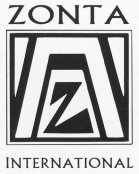 Zonta Club of Brisbane Inc.AB		N 47 885 713 610Zonta Wine December 2013 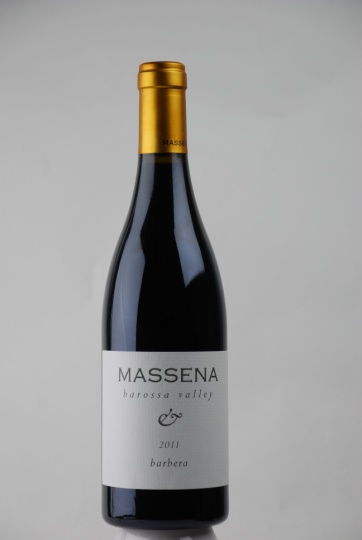 Stock up you cellar for this Christmas!Buy some of our exclusive wine boxes The Zonta Wine Box contains six bottles of premium boutique wines provided by Wines DirectEach box is still only $60!Your 2013 choices:Your 2013 choices:WHITE BOX – contains one bottle of each of the following (RRP $109)Hardys Riddle Sparkling Brut2011 Three Seeds Wine Co. Sauvignon Blanc Semillon, Certified Organic2011 Lucky Country Barossa Semillon Blend, made by Two Hands Winery in the Barossa2012 Tim Adams Bayes Block Clare Valley Riesling2011 Lucky Country Barossa Chardonnay, made by Two Hands Winery in the Barossa2008 The Lane Vineyards Prominent Hill Adelaide Hills ChardonnayRED BOX – contains one bottle of each of the following (RRP $110)2010 Lucky Country Barossa Rose, made by Two Hands Winery in the Barossa2012 McWilliams Select Series Shiraz Cabernet2012 Gemtree Tatty Road Shiraz2011 Tim Adams Bayes Block Clare Valley Shiraz2011 Massena Barossa Barbera  (RRP $27)2008 Alsare Barossa Valley Cabernet Sauvignon, made by Robin Moody, former chief   winemaker for PenfoldsMIXED BOX – contains one bottle of each of the following (RRP $109)Hardys Riddle Sparkling Brut2011 Three Seeds Wine Co. Sauvignon Blanc Semillon, Certified Organic2008 The Lane Vineyards Prominent Hill Adelaide Hills Chardonnay2010 Lucky Country Barossa Rose, made by Two Hands Winery in the Barossa2012 Gemtree Tatty Road Shiraz2011 Massena Barossa Barbera  (RRP $27)Payment:Cheque, Credit Card, Direct Debit, Cash (details on the Order Form, over)Enquires:Lea Greenaway, lea.gr@bigpond.net.au  Ph: 3371 3829All orders and payment much be received by Mon 18 NovemberAll orders and payment much be received by Mon 18 NovemberOrders will be available after Saturday 30 NovemberLiquor Licence 54100009Orders will be available after Saturday 30 NovemberLiquor Licence 54100009Zonta is an international women’s service organisation that raises funds to better the status of women here and overseas. Current projects include: providing funds to print local domestic violence safety cardssupporting the Windana Support Centre for Women and Children supporting Save the Children projects purchasing contents and assembling Third World Birthing KitsThis year we are dedicating all Wine funds towards funding a child therapist to help traumatised children at a local women's refuge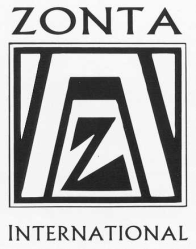 Zonta Wine December 2013 Order FormZonta Wine December 2013 Order FormZonta Wine December 2013 Order FormZonta Wine December 2013 Order FormZonta Wine December 2013 Order FormZonta Wine December 2013 Order FormName and address of your Zonta Club for your fundraising cheque:Name and address of your Zonta Club for your fundraising cheque:Name and address of your Zonta Club for your fundraising cheque:Name and address of your Zonta Club for your fundraising cheque:Name and address of your Zonta Club for your fundraising cheque:Name and address of your Zonta Club for your fundraising cheque:Name and address of your Zonta Club for your fundraising cheque:Name and address of your Zonta Club for your fundraising cheque:Name and address of your Zonta Club for your fundraising cheque:Name and address of your Zonta Club for your fundraising cheque:NameNamePhone and email and/or address White  Red  Mixed Tot # of boxes Tot # of boxesAmt Payment method Payment methodName:Zonta Club:Name:Zonta Club:Email:Phone:Name:Zonta Club:Name:Zonta Club:Email:Phone:Name:Zonta Club:Name:Zonta Club:Email:Phone:Name:Zonta Club:Name:Zonta Club:Email:Phone:United Service Club	Pick up before the Dinner Meeting Wednesday 4 DecemberClayfield:	Ring   Susan Davies 	3262 5396(h)       	to arrange a pick up time after Sat 30 NovSamford: 	Ring   Iris Scott 	3289 2230(h) 	to arrange a pick up time after Sat 30 NovToowong:	Ring   Judith Anderson 	3871 3336(h) 	to arrange a pick up time after Sat 30 NovWest End:	Ring   Ailsa Gillies  	3844 4626(h) 	to arrange a pick up time after Wed 4 DecI will be picking up my wine order from: ____________________________________Cheque / money order (please make cheques payable to The Zonta Club of Brisbane)Direct DebitI have transferred the amount of $_____________ to the Zonta Club of Brisbane Inc	Commonwealth Bank, 240 Queen St, Brisbane 	BSB:   064 000	   Account #:   0090 5481	Reference for the transfer:   “Wine [INSERT YOUR SURNAME]Credit CardPlease debit the amount of $_____________ to my credit cardType of card (Mastercard, Visa etc.): _________________________________________Name on card:  __________________________________________________________Card number:   ______________/______________/______________/_______________Expiry date:      _______/_______    Signature:  _________________________________Mail:Lea Greenaway (Cheques and credit cards)26 Walter StToowong QLD 4066Lea Greenaway (Cheques and credit cards)26 Walter StToowong QLD 4066Emaillea.gr@bigpond.net.au (direct debits and scanned credit card orders)lea.gr@bigpond.net.au (direct debits and scanned credit card orders)Enquiries:3371 38293371 3829Orders close Mon 18 Nov